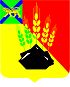  ДУМА МИХАЙЛОВСКОГО МУНИЦИПАЛЬНОГОРАЙОНАРЕШЕНИЕс. МихайловкаО замене дотации на выравнивание бюджетной обеспеченности  муниципальных районов дополнительным нормативом отчислений в бюджет Михайловского муниципального района от налога на доходы физических лиц на 2019 год и плановый период 2020 и 2021 годов	Принято Думой Михайловского                                                  муниципального района	 от 31.05.2018 г.  № 279В целях реализации пункта 5 статьи 138 Бюджетного кодекса Российской Федерации, руководствуясь Уставом Михайловского муниципального района 1.	Согласовать замену дотации на выравнивание бюджетной обеспеченности муниципальных районов дополнительным нормативом отчислений в районный бюджет от налога на доходы физических лиц на 2019 год и  плановый период  2020 и 2021 годов в размере 100%.2. Настоящее решение вступает в силу после опубликования. Глава Михайловского муниципального  района -	             В.В. АрхиповГлава администрации района                                                          с. Михайловка№ 279-НПА31.05.2018